Agends for March 20, 2014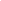                                                       Town of West Bridgewater                                 Office of the Board of Health                                    TELEPHONE 508-894-1209                  FAX 508-894-1214   E.MAIL D.green@Wbridgewater.comJohn Cruz, Chairman                                                     Robert Casper Jr.,   Health AgentLinda Simpson, Clerk                                                            Richard Harris, Member                                                    Darlene Green, SecretaryMEETING AGENDAOF THE BOARD OF HEALTHMarch 20, 2013The West Bridgewater Board of Health will meet at 8:30 A.M. located in the Conference room, 1st floor, of the Town Hall.CALL MEETING TO ORDER: Operation under the authority of MGL chapter 11.    PLEDGE OF ALLEGIANCENot all items listed may in fact be discussed and other items not listed, may also be brought up for discussion to the extent permitted by law.Minutes for review and approval:    December 5 & 19, 2013January 2 & 16, 2014, February 6 & 20, 2014 and March 6, 20148:30  - Steve Ventresca from Nitsch Engineering & Art Cabral P.E for Board of Health re: New           School Septic PlansSEPTIC PLANS FOR REVIEW / APPROVAL:New High School & Spring Street School – New Construction2 Woodrow – New Construction Septic System4 Woodrow - New Construction Septic System188 North Elm Street – Septic UpgradeProfessional Engineer reviewing plans for this office is Arthur Cabral, P.E.NEW BUISNESSCORRESPONDENCESReminder Rabies Clinic April 5, 2014Signing of:  Bills, Licenses, Payroll, Budget reviewMEMBERS MINUTE: - AGENTS REPORTS / COMPLAINTS - Robert Casper Jr.OPPORTUNITY FOR VISITORS TO ADDRESS THE COMMITTEE ON AN ITEMEXECUTIVE SESSION:  Pursuant to MGL Chapter 39 Section 23B exception 3, to discuss strategy with respect to collective bargaining or litigation if an open meeting may have detrimental effect on government’s bargaining or litigating position. Also, to conduct strategy sessions in preparation for negations with non-union personnel: to actually conduct collective bargaining and conduct negations with non-union personnel.Agenda closed and posted- 3/17/2014